Keyboard ShortcutsThe keyboard connected to your computer will do much more than give you a user interface to enter text and numbers.  There are many combinations of keys that perform functions you use everyday that may help you work more efficiently.  Here are a few you might try.CTRL–C	Copies textCTRL–V	Pastes textCTRL–X	Cuts textCTRL - +	Increases screen resolution thus enlarging the text on a website.CTRL - -	Decreases screen resolution thus shrinking the text on a website.CTRL–P		Opens the Print dialog box.CTRL–B	Makes highlighted or selected text Bold. CTRL–U	Makes highlighted or selected text Underlined.CTRL–I		Makes highlighted or selected text Italicized.CTRL–A	Highlights or selects All.Arrow keys move the cursor, (everybody knows that).SHIFT–arrow keys highlights or selects text.SHIFT-End or Home highlights or selects the whole row.TAB key moves to the next control or button in a dialog box.  (Press CTRL-P to open the Print Dialog Box and press TAB and watch the active area move in sequence around the box.)SHIFT-TAB moves in the opposite direction in a dialog box.  When it gets to the CANCEL button, (designated by the little dotted rectangle on the inside), press ENTER which is the same as clicking on the button.So, ENTER on an active button is the same as clicking the button.ALT-TAB		Switches between open programs or windows on your desktop.ALT-F4			Closes the active program or window.ALT-Print Scrn	Copies an image of the active window or dialog box for pasting into a document or image editing program.	  The PrintScrn button by itself copies the whole screen.ALT-Left Arrow	Moves to the previous page in a website like clicking the Back Arrow.ALT-Underlined letter	In a drop-down or pop-up menu, executes the command described.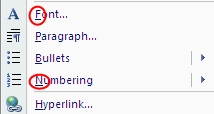 